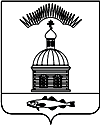 АДМИНИСТРАЦИЯ МУНИЦИПАЛЬНОГО ОБРАЗОВАНИЯ ГОРОДСКОЕ ПОСЕЛЕНИЕ ПЕЧЕНГА ПЕЧЕНГСКОГО РАЙОНА МУРМАНСКОЙ ОБЛАСТИПОСТАНОВЛЕНИЕ (ПРОЕКТ)от    г.                                                                                                          № п. ПеченгаВ соответствии Бюджетным кодексом РФ, Федеральным законом от 06.10.2003 № 131-ФЗ «Об общих принципах организации местного самоуправления в Российской Федерации», п. 7 ст. 3, п. 6 ст. 4, ст. 13 Федерального  закона Российской Федерации от 08.11.2007 № 257-ФЗ «Об автомобильных дорогах и о дорожной деятельности в Российской Федерации и о внесении изменений в отдельные законодательные акты Российской Федерации» ипостановлением администрации муниципального образования городское поселение Печенга от 25.01.2016 № 23 «Об утверждении Порядка разработки, реализации и оценки эффективности муниципальных программ муниципального образования городское поселение Печенга»,руководствуясь Уставом муниципального образования городское поселение Печенга Печенгского района Мурманской области, администрация муниципального образования городское поселение Печенга,ПОСТАНОВЛЯЕТ:Муниципальную программу «Развитие дорожного хозяйства муниципального образования городское поселение Печенга Печенгского района Мурманской области в 2017 году», утвержденную постановлением администрации муниципального образования  городское поселение Печенга от 30.11.2016 № 269 изменить и изложить в новой редакции, согласно приложению к настоящему постановлению.Настоящее постановление вступает в силу с момента его опубликования (обнародования).Настоящее постановление опубликовать  в соответствии с Порядком опубликования (обнародования) муниципальных правовых актов органов местного самоуправления городского поселения Печенга.Контроль за исполнением настоящего постановления возложить на заместителя главы администрации муниципального образования городское поселение Печенга.Глава администрации  муниципального образованиягородского поселения Печенга	                                                            Н. Г. ЖдановаПриложениек Постановлению администрациимуниципального образованиягородское поселение Печенгаот «23» мая 2017 г.  № 128Муниципальная программа«Развитие дорожного хозяйствамуниципального образования городское поселение Печенга Печенгского района Мурманской области в 2017 году»п. Печенга 2017г.ПАСПОРТ ПРОГРАММЫ«Развитие дорожного хозяйства муниципального образования городское поселение Печенга Печенгского района Мурманской области в 2017 году»1. Понятия и терминыУлично-дорожная сеть - система связанных между собой улиц и автомобильных дорог в пределах населенного пункта.Дорожная деятельность - деятельность по проектированию, строительству, реконструкции, капитальному ремонту, ремонту и содержанию автомобильных дорог.Эффективность - относительный эффект, результативность процесса, операции, проекта, определяемые как отношение эффекта, результата к затратам, расходам, обусловившим, обеспечившим его получение.В перечне программных мероприятий используются сокращения:ФБ – федеральный бюджет;ОБ – областной бюджет;МБ – местный бюджет;РБ – районный бюджет;ВБС – внебюджетные средства.2. Характеристика проблемы, на решение которой направлена ПрограммаВ состав МО г.п. Печенга входят 6 населенных пунктов, в т.ч. 2 населенных пункта п. Вайда-Губа и п. Цыпнаволоктруднодоступны – дорога фактически отсутствует. Населенные пункты п. Спутник, п. Печенга, ст. Печенга (19 км) и н.п. Лиинахамари связаны между собой автомобильными дорогами федерального и регионального значения, общая протяженность которых составляет 55 км. По указанным дорогам проходят 3автобусных маршрута общего пользования в междугородном сообщении, 2 автобусных маршрута межмуниципального пользования и 2 школьных автобусных маршрута.К дорогам общего пользования местного значения относятся муниципальные дороги, улично-дорожная сеть и объекты дорожной инфраструктуры, находящиеся в муниципальной собственности и расположенные в границах населенных пунктов, входящих в состав МО г.п. Печенга. Протяженность автомобильных дорог и улично-дорожной сети местного значения в МО г.п. Печенга представлена в Таблице 1.Таблица 1Дорожная инфраструктура в поселениях представлена следующими объектами:- мост через р. Каккур-йоки в н.п. Спутник,- мост через р. Печенга в п. Печенга, На автодороге «автоподъезд к н.п. Лиинахамари»:- мост через Трифонов ручей,- дорожные знаки, уличное освещение, автобусные остановки на дорогах местного значения.Сеть муниципальных автомобильных дорог местного значения в настоящее время не в полной мере соответствует социально-экономическим потребностям городского поселения Печенга.До 70 процентов от общей протяженности муниципальных автомобильных дорог не отвечают нормативным требованиям, что создает угрозу безопасности пассажирских перевозок и срывов в жизнеобеспечении населенных пунктов МО г.п. Печенга.Увеличение парка транспортных средств и интенсивности движения автотранспорта при ограниченных финансовых возможностях бюджета МО г.п. Печенга привели к накоплению объемов отложенного ремонта и содержания автомобильных дорог, что выражается в ухудшении условий движения и существенном снижении потребительских свойств дорог. При этом имеется тенденция к увеличению объемов перевозки грузов автомобильным транспортом за счет изменения структуры спроса на перевозки, в которой возрастает роль большегрузных перевозок потребительских товаров, строительных материалов (щебень).Из-за ограниченных финансовых возможностей местного бюджета деятельность в сфере дорожного хозяйства направлена главным образом на обеспечение элементарных условий безопасности дорожного движения и бесперебойного проезда транспортных средств. Однако этих работ недостаточно для приведения в соответствие с нормативными требованиями всей улично-дорожной сети поселений.Основными проблемами в сфере дорожного хозяйстваМО г.п. Печенга являются:- значительный износ дорожной сети и дорожной инфраструктуры, отсутствие твердого покрытия на значительной части дорог, несоответствие дорог современным нагрузкам по прочности дорожной одежды и по ровности покрытия;- значительный разброс населенных пунктов МО г.п. Печенга;- недостаток финансовых средств в бюджете МО г.п. Печенга на выполнение полномочий по осуществлению дорожной деятельности;- отсутствие в муниципальном образовании специализированной техники;- отсутствие конкуренции на выполнение работ по содержанию автодорожной сети.3. Основные цели и задачи Программы с указанием сроков и этапов ее реализации, а также целевых показателей(индикаторов)Целью Программы является организация дорожной деятельности, обеспечивающей выполнение требований к транспортно-эксплуатационным показателям и удовлетворение потребностей пользователей улично-дорожной сетью, автомобильными дорогами местного значения и дорожными сооружениями, на основе своевременного и качественного выполнения работ по ремонту и содержанию автодорог МО г.п. Печенга.В рамках Программы предусматривается решение следующих задач:- улучшение технического состояния существующей улично-дорожной сети и автомобильных дорог местного значения за счет увеличения объемов работ по ремонту и содержанию дорожного хозяйства МО г.п. Печенга;- обеспечение содержания улично-дорожной сети и автомобильных дорог местного значения МО г.п. Печенга.Реализация Программы рассчитана на 2017 год без разделения на этапы.Основные показатели (индикаторы) выполнения вышеизложенных мероприятий представлены в Таблице № 2.Таблица 2Показатели (индикаторы) выполнения Программы4. Программные мероприятияПрограмма сформирована с учетом основных направлений деятельности Администрации МО г.п. Печенга на 2017 год. Перечень программных мероприятий с объемом финансирования и показателями результативности представлен в Таблице № 3.Эффект от выполнения мероприятий Программы имеет прежде всего социальную направленность.Реализация мероприятий Программы должна обеспечить достижение следующих результатов:- улучшение состояния улично-дорожной сети на территории МО г.п. Печенга, создание условий для осуществления постоянной планомерной деятельности по содержанию автомобильных дорог, проездов и дорожной инфраструктуры, обеспечивающей их техническое состояние в соответствии с требованиями НПА, НТД и направленной на повышение безопасности и удобства пользования;- преобразование территории муниципального образования с целью улучшения качества жизни жителей и совершенствования эстетического состояния населенных пунктов МО г.п. Печенга.Таблица № 35. Механизм реализации ПрограммыПрограмма реализуется в рамках законодательства Российской Федерации, Мурманской области и нормативных правовых актов МО г.п. Печенга.ОМИ и ФинО являются ответственными исполнителями Программы:ОМИ:- осуществляет текущее исполнение мероприятий Программы, подготовку в установленном порядке отчетности по реализации Программы;- проводит мониторинг реализации программных мероприятий;- осуществляет подготовку предложений по корректировке Программы.ФинО:- обеспечивает выделение финансовых средств на субсидирование и компенсацию расходов соисполнителей на реализацию программных мероприятий.ОМИ и ФинО (совместно):- с учетом выделяемых на реализацию Программы финансовых средств в установленном порядке принимают меры по уточнению целевых показателей по программным мероприятиям, механизму реализации Программы, составу соисполнителей.Реализация программных мероприятий осуществляется путем совместной деятельности исполнителя и соисполнителей Программы.Существует ряд внешних рисков, которые способны повлиять на реализацию Программы: - изменение действующего законодательства;- сокращение бюджетного финансирования. Следствием указанных причин может явиться итоговое изменение как количественных, так и финансовых показателей выполнения мероприятий Программы.Механизм минимизации рисков – оперативное реагирование на изменение законодательства, своевременная корректировка распределения средств. Корректировка и перераспределение финансовых средств на реализацию мероприятий Программы (в том числе по результатам конкурсных мероприятий) осуществляется ФинО, с учетом предложений исполнителя Программы.Внутренние риски при реализации Программы:- при размещении муниципальных заказов согласно Федеральному закону от 05.04.2013 № 44-ФЗ «О контрактной системе в сфере закупок товаров, работ, услуг для обеспечения государственных и муниципальных нужд» часть муниципальных контрактов может быть не заключена в связи с отсутствием претендентов. Проведение повторных процедур приведет к изменению сроков исполнения программных мероприятий;- заключение муниципальных контрактов с организациями, которые окажутся неспособными исполнить обязательства по контрактам.Механизм минимизации внутренних рисков – своевременное внесение необходимых корректировок в Программу и документацию, подготавливаемую для реализации программных мероприятий.Подготовка и представление информации о результатах исполнения Программы, корректировка и дополнение мероприятий Программы, в том числе перечня объектов и объема необходимых работ, осуществляется ОМИ и соисполнителями Программы.О внесении изменений в муниципальную программу «Развитие дорожного хозяйства муниципального образования городское поселение Печенга Печенгского района Мурманской области в 2017 году»Цели ПрограммыОрганизация дорожной деятельности, обеспечивающей выполнение требований к транспортно-эксплуатационным показателям и удовлетворение потребностей пользователей улично-дорожной сетью, автомобильными дорогами местного значения и дорожными сооружениями, на основе своевременного и качественного выполнения работ по ремонту и содержанию автодорог на территории муниципального образования городское поселение Печенга (далее - МО г.п.Печенга).Задачи Программы1. Улучшение технического состояния существующей улично-дорожной сети и автомобильных дорог местного значения за счет увеличения объемов работ по ремонту и содержанию дорожного хозяйства МО г.п. Печенга.2. Обеспечение содержания улично-дорожной сети и автомобильных дорог местного значения МО г.п. Печенга.Целевые показатели (индикаторы) реализации ПрограммыДоля отремонтированных участков дорожно-уличной сети от общей протяженности.Количество отремонтированных участков дорожной сети.3. Организация содержания улично-дорожной сети и автомобильных дорог местного значения МО г.п. Печенга в режиме круглогодичного обслуживания.Сроки и этапы реализации ПрограммыВ течение2017 года.Финансовое обеспечение Программы (тыс. руб.)Всего – 5 522,204 тыс. руб., в т. ч.:            Бюджет МО г.п. Печенга – 5 522,204 тыс. руб.Ожидаемые конечные результаты Программы1. Улучшение состояния улично-дорожной сети на территории МО г.п. Печенга, создание условий для осуществления постоянной планомерной деятельности по содержанию автомобильных дорог, проездов и дорожной инфраструктуры, обеспечивающей их техническое состояние в соответствии с требованиями нормативно-правовых актов (НПА), нормативно-технической документации (НТД) и направленной на повышение безопасности и удобства пользования.2. Преобразование территории муниципального образования с целью улучшения качества жизни жителей и совершенствования эстетического состояния населенных пунктов МО г.п. Печенга.Ответственный исполнитель ПрограммыОтдел муниципального имущества администрации МО г.п. Печенга (далее – ОМИ),финансовый отдел администрации МО г.п. Печенга (далее – ФинО).Соисполнитель ПрограммыМуниципальное казенное предприятие «Жилищное хозяйство муниципального образования городское поселение Печенга» (далее – МКП «Жилищное хозяйство»),иные предприятия и организации, независимо от формы собственности, осуществляющие деятельность, связанную тем или иным образом с реализацией Программы МО г.п. Печенга.Адрес размещения Программы на официальном сайте администрации муниципального образования городское поселение Печенгаhttp://pechenga51.ru – официальный сайт Администрации МО г.п. Печенга.№ п/пИдентификационный номерНаименованиеМестонахождениеОбщая протяжен-ность, км№ п/пИдентификационный номерНаименованиеМестонахождениеОбщая протяжен-ность, км147 215 562 ОП МП 001Часть а/дорогин.п.Лиинахамари, военный городок №1, ул.Набережная десантов1,583247 215 562 ОП МП 002Часть а/дорогин.п.Лиинахамари, военный городок №3-1, от хлораторной до  ул.Набережная десантов1,740347 215 562 ОП МП 003Часть а/дорогин.п.Лиинахамари, военный городок №3, в песчаный карьер3,658447 215 562 ОП МП 004Часть а/дорогин.п.Лиинахамари, военный городок №3, к причалам №10,112,120547 215 562 ОП МП 005Часть а/дорогин.п.Лиинахамари, военный городок №3, от ул.Северная до хлораторной3,285647 215 562 ОП МП 006Часть а/дорогин.п.Лиинахамари, военный городок №3, от  хлораторной до п-ва Немецкий5,650747 215 562 ОП МП 007Часть а/дорогин.п.Лиинахамари, военный городок №3, от ул. Шабалина к Котельной0,197847 215 562 ОП МП 008Часть а/дорогин.п.Лиинахамари, военный городок №2, ул.Шабалина д.20,872947 215 562 ОП МП 009Часть а/дорогин.п.Лиинахамари, военный городок №3-2, автоподъезд к Вышке0,3811047 215 562 ОП МП 010Часть а/дорогин.п.Лиинахамари, военный городок №3, ул.Северная0,2561147 215 562 ОП МП 011Часть а/дорогин.п.Лиинахамари, военный городок №2, от ул.Шабалина к детскому садику0,3401247 215 562 ОП МП 012Часть а/дорогин.п.Лиинахамари, военный городок №3, от ул.Северная к бывшей заставе0,7171347 215 562 ОП МП 013Часть а/дорогин.п.Лиинахамари, военный городок №2, ул.Северная - ул.Шабалина 0,1381447 215 562 ОП МП 014Часть а/дорогиМурманская обл., Печенгский район, н.п.Лиинахамари, военный городок № 1,2,3 11,8371547 215 562 ОП МП 015Часть а/дорогин.п. Спутник Военный городок № 42 (поворот с федеральной трассы М-18 до жилого дома по ул. Новая)0,505 1647 215 562 ОП МП 016Часть а/дорогиг.п. Печенга Военный городок № 13 (поворот с трассы Печенга – Лиинахамари вокруг объекта недвижимого имущества «Стадион № 126»)0,4281747 215 562 ОП МП 017Часть а/дорогиг.п. Печенга Военный городок № 38 (поворот от дороги Печенга – Лиинахамари по ул. Бредова)0,4061847 215 562 ОП МП 018Часть а/дорогиг.п. Печенга, 19 км Станция Печенга (19 км), военный городок № 4 (поворот с федеральной трассы М-18 до площадки сбора ТБО)0,1371947 215 562 ОП МП 019Часть а/дорогиг.п. Печенга, Военный городок № 13 (поворот с федеральной трассы М-18 до жилого дома Печенгское шоссе д.8)0,377№ п/пЦель, задачи и показатели (индикаторы)Ед. изм.Значение показателя (индикатора)Значение показателя (индикатора)Значение показателя (индикатора)№ п/пЦель, задачи и показатели (индикаторы)Ед. изм.Отчетный годТекущий годГод реализации Программы№ п/пЦель, задачи и показатели (индикаторы)Ед. изм.201520162017123456Цель:Организация дорожной деятельности, обеспечивающей выполнение требований к транспортно-эксплуатационным показателям и удовлетворение потребностей пользователей улично-дорожной сетью, автомобильными дорогами местного значения и дорожными сооружениями, на основе своевременного и качественного выполнения работ по ремонту и содержанию автодорог МО г.п. ПеченгаЦель:Организация дорожной деятельности, обеспечивающей выполнение требований к транспортно-эксплуатационным показателям и удовлетворение потребностей пользователей улично-дорожной сетью, автомобильными дорогами местного значения и дорожными сооружениями, на основе своевременного и качественного выполнения работ по ремонту и содержанию автодорог МО г.п. ПеченгаЦель:Организация дорожной деятельности, обеспечивающей выполнение требований к транспортно-эксплуатационным показателям и удовлетворение потребностей пользователей улично-дорожной сетью, автомобильными дорогами местного значения и дорожными сооружениями, на основе своевременного и качественного выполнения работ по ремонту и содержанию автодорог МО г.п. ПеченгаЦель:Организация дорожной деятельности, обеспечивающей выполнение требований к транспортно-эксплуатационным показателям и удовлетворение потребностей пользователей улично-дорожной сетью, автомобильными дорогами местного значения и дорожными сооружениями, на основе своевременного и качественного выполнения работ по ремонту и содержанию автодорог МО г.п. ПеченгаЦель:Организация дорожной деятельности, обеспечивающей выполнение требований к транспортно-эксплуатационным показателям и удовлетворение потребностей пользователей улично-дорожной сетью, автомобильными дорогами местного значения и дорожными сооружениями, на основе своевременного и качественного выполнения работ по ремонту и содержанию автодорог МО г.п. ПеченгаЦель:Организация дорожной деятельности, обеспечивающей выполнение требований к транспортно-эксплуатационным показателям и удовлетворение потребностей пользователей улично-дорожной сетью, автомобильными дорогами местного значения и дорожными сооружениями, на основе своевременного и качественного выполнения работ по ремонту и содержанию автодорог МО г.п. ПеченгаЗадача 1. Улучшение технического состояния существующей улично-дорожной сети и автомобильных дорог местного значения за счет увеличения объемов работ по ремонту и содержанию дорожного хозяйства МО г.п. ПеченгаЗадача 1. Улучшение технического состояния существующей улично-дорожной сети и автомобильных дорог местного значения за счет увеличения объемов работ по ремонту и содержанию дорожного хозяйства МО г.п. ПеченгаЗадача 1. Улучшение технического состояния существующей улично-дорожной сети и автомобильных дорог местного значения за счет увеличения объемов работ по ремонту и содержанию дорожного хозяйства МО г.п. ПеченгаЗадача 1. Улучшение технического состояния существующей улично-дорожной сети и автомобильных дорог местного значения за счет увеличения объемов работ по ремонту и содержанию дорожного хозяйства МО г.п. ПеченгаЗадача 1. Улучшение технического состояния существующей улично-дорожной сети и автомобильных дорог местного значения за счет увеличения объемов работ по ремонту и содержанию дорожного хозяйства МО г.п. ПеченгаЗадача 1. Улучшение технического состояния существующей улично-дорожной сети и автомобильных дорог местного значения за счет увеличения объемов работ по ремонту и содержанию дорожного хозяйства МО г.п. Печенга1.1.Доля отремонтированных участков дорожно-уличной сети от общей протяженности.%0,83,660,5051.2.Количество отремонтированных участков дорожной сети.ед.241Задача 2. Обеспечение содержания улично-дорожной сети и автомобильных дорог местного значения МО г.п. ПеченгаЗадача 2. Обеспечение содержания улично-дорожной сети и автомобильных дорог местного значения МО г.п. ПеченгаЗадача 2. Обеспечение содержания улично-дорожной сети и автомобильных дорог местного значения МО г.п. ПеченгаЗадача 2. Обеспечение содержания улично-дорожной сети и автомобильных дорог местного значения МО г.п. ПеченгаЗадача 2. Обеспечение содержания улично-дорожной сети и автомобильных дорог местного значения МО г.п. ПеченгаЗадача 2. Обеспечение содержания улично-дорожной сети и автомобильных дорог местного значения МО г.п. Печенга2.1.Организация содержания улично-дорожной сети и автомобильных дорог местного значения МО г.п. Печенга в режиме круглогодичного обслуживания.да/нетдададаПеречень программных мероприятий с объемом финансирования и показателями результативностиПеречень программных мероприятий с объемом финансирования и показателями результативностиПеречень программных мероприятий с объемом финансирования и показателями результативностиПеречень программных мероприятий с объемом финансирования и показателями результативностиПеречень программных мероприятий с объемом финансирования и показателями результативностиПеречень программных мероприятий с объемом финансирования и показателями результативностип/пп/пЦели, задачи, мероприятиеСрок исполненияИсточники финансированияОбъемфинансированиятыс. руб.Исполнителисоисполнители1123456Цель: Организация дорожной деятельности, обеспечивающей выполнение требований к транспортно-эксплуатационным показателям и удовлетворение потребностей пользователей улично-дорожной сетью, автомобильными дорогами местного значения и дорожными сооружениями, на основе своевременного и качественного выполнения работ по ремонту и содержанию автодорог МО г.п. Печенга.Цель: Организация дорожной деятельности, обеспечивающей выполнение требований к транспортно-эксплуатационным показателям и удовлетворение потребностей пользователей улично-дорожной сетью, автомобильными дорогами местного значения и дорожными сооружениями, на основе своевременного и качественного выполнения работ по ремонту и содержанию автодорог МО г.п. Печенга.Цель: Организация дорожной деятельности, обеспечивающей выполнение требований к транспортно-эксплуатационным показателям и удовлетворение потребностей пользователей улично-дорожной сетью, автомобильными дорогами местного значения и дорожными сооружениями, на основе своевременного и качественного выполнения работ по ремонту и содержанию автодорог МО г.п. Печенга.Цель: Организация дорожной деятельности, обеспечивающей выполнение требований к транспортно-эксплуатационным показателям и удовлетворение потребностей пользователей улично-дорожной сетью, автомобильными дорогами местного значения и дорожными сооружениями, на основе своевременного и качественного выполнения работ по ремонту и содержанию автодорог МО г.п. Печенга.Цель: Организация дорожной деятельности, обеспечивающей выполнение требований к транспортно-эксплуатационным показателям и удовлетворение потребностей пользователей улично-дорожной сетью, автомобильными дорогами местного значения и дорожными сооружениями, на основе своевременного и качественного выполнения работ по ремонту и содержанию автодорог МО г.п. Печенга.Цель: Организация дорожной деятельности, обеспечивающей выполнение требований к транспортно-эксплуатационным показателям и удовлетворение потребностей пользователей улично-дорожной сетью, автомобильными дорогами местного значения и дорожными сооружениями, на основе своевременного и качественного выполнения работ по ремонту и содержанию автодорог МО г.п. Печенга.Цель: Организация дорожной деятельности, обеспечивающей выполнение требований к транспортно-эксплуатационным показателям и удовлетворение потребностей пользователей улично-дорожной сетью, автомобильными дорогами местного значения и дорожными сооружениями, на основе своевременного и качественного выполнения работ по ремонту и содержанию автодорог МО г.п. Печенга.Задача 1. Улучшение технического состояния существующей улично-дорожной сети и автомобильных дорог местного значения за счет увеличения объемов работ по ремонту и содержанию дорожного хозяйства МО г.п. ПеченгаЗадача 1. Улучшение технического состояния существующей улично-дорожной сети и автомобильных дорог местного значения за счет увеличения объемов работ по ремонту и содержанию дорожного хозяйства МО г.п. ПеченгаЗадача 1. Улучшение технического состояния существующей улично-дорожной сети и автомобильных дорог местного значения за счет увеличения объемов работ по ремонту и содержанию дорожного хозяйства МО г.п. ПеченгаЗадача 1. Улучшение технического состояния существующей улично-дорожной сети и автомобильных дорог местного значения за счет увеличения объемов работ по ремонту и содержанию дорожного хозяйства МО г.п. ПеченгаЗадача 1. Улучшение технического состояния существующей улично-дорожной сети и автомобильных дорог местного значения за счет увеличения объемов работ по ремонту и содержанию дорожного хозяйства МО г.п. ПеченгаЗадача 1. Улучшение технического состояния существующей улично-дорожной сети и автомобильных дорог местного значения за счет увеличения объемов работ по ремонту и содержанию дорожного хозяйства МО г.п. ПеченгаЗадача 1. Улучшение технического состояния существующей улично-дорожной сети и автомобильных дорог местного значения за счет увеличения объемов работ по ремонту и содержанию дорожного хозяйства МО г.п. Печенга1.1.1.1.Ремонт участка автомобильной дороги н.п. Спутник Военный городок № 42 (поворот с федеральной трассы М-18 до жилого дома по ул. Новая) –3 268 кв.м.II-III кв.2017 г.ФБ0,0ОМИ1.1.1.1.Ремонт участка автомобильной дороги н.п. Спутник Военный городок № 42 (поворот с федеральной трассы М-18 до жилого дома по ул. Новая) –3 268 кв.м.II-III кв.2017 г.ОБ0,0ОМИ1.1.1.1.Ремонт участка автомобильной дороги н.п. Спутник Военный городок № 42 (поворот с федеральной трассы М-18 до жилого дома по ул. Новая) –3 268 кв.м.II-III кв.2017 г.МБ2382,524ОМИ1.1.1.1.Ремонт участка автомобильной дороги н.п. Спутник Военный городок № 42 (поворот с федеральной трассы М-18 до жилого дома по ул. Новая) –3 268 кв.м.II-III кв.2017 г.РБ0,0ОМИ1.1.1.1.Ремонт участка автомобильной дороги н.п. Спутник Военный городок № 42 (поворот с федеральной трассы М-18 до жилого дома по ул. Новая) –3 268 кв.м.II-III кв.2017 г.ВБС0,0ОМИ1.1.1.1.Ремонт участка автомобильной дороги н.п. Спутник Военный городок № 42 (поворот с федеральной трассы М-18 до жилого дома по ул. Новая) –3 268 кв.м.II-III кв.2017 г.Итого:2382,524ОМИ1.2.1.2.Разработка сметной документации на ремонты автомобильных дорог в 2017-2018 гг. (с проведением экспертизы) – 3 шт.В течение 2017 г.ФБ0,0ОМИ1.2.1.2.Разработка сметной документации на ремонты автомобильных дорог в 2017-2018 гг. (с проведением экспертизы) – 3 шт.В течение 2017 г.ОБ0,0ОМИ1.2.1.2.Разработка сметной документации на ремонты автомобильных дорог в 2017-2018 гг. (с проведением экспертизы) – 3 шт.В течение 2017 г.МБ100,000ОМИ1.2.1.2.Разработка сметной документации на ремонты автомобильных дорог в 2017-2018 гг. (с проведением экспертизы) – 3 шт.В течение 2017 г.РБ0,0ОМИ1.2.1.2.Разработка сметной документации на ремонты автомобильных дорог в 2017-2018 гг. (с проведением экспертизы) – 3 шт.В течение 2017 г.ВБС0,0ОМИ1.2.1.2.Разработка сметной документации на ремонты автомобильных дорог в 2017-2018 гг. (с проведением экспертизы) – 3 шт.В течение 2017 г.Итого:100,000ОМИ1.3.1.3.Формирование земельных участков под автомобильными дорогами,  находящимися в муниципальной собственности и постановка на ГКН- 4 шт.II-III кв. 2017 г.ФБ0,0ОМИ1.3.1.3.Формирование земельных участков под автомобильными дорогами,  находящимися в муниципальной собственности и постановка на ГКН- 4 шт.II-III кв. 2017 г.ОБ0,0ОМИ1.3.1.3.Формирование земельных участков под автомобильными дорогами,  находящимися в муниципальной собственности и постановка на ГКН- 4 шт.II-III кв. 2017 г.МБ200,000ОМИ1.3.1.3.Формирование земельных участков под автомобильными дорогами,  находящимися в муниципальной собственности и постановка на ГКН- 4 шт.II-III кв. 2017 г.РБ0,0ОМИ1.3.1.3.Формирование земельных участков под автомобильными дорогами,  находящимися в муниципальной собственности и постановка на ГКН- 4 шт.II-III кв. 2017 г.ВБС0,0ОМИ1.3.1.3.Формирование земельных участков под автомобильными дорогами,  находящимися в муниципальной собственности и постановка на ГКН- 4 шт.II-III кв. 2017 г.Итого:200,000ОМИ1.4.1.4.Разработка комплексной схемы организации дорожного движения на территории МО г.п. Печенга – 1 шт.I-IV кв.2017 г.ФБ0,0ОМИ1.4.1.4.Разработка комплексной схемы организации дорожного движения на территории МО г.п. Печенга – 1 шт.I-IV кв.2017 г.ОБ0,0ОМИ1.4.1.4.Разработка комплексной схемы организации дорожного движения на территории МО г.п. Печенга – 1 шт.I-IV кв.2017 г.МБ207,500ОМИ1.4.1.4.Разработка комплексной схемы организации дорожного движения на территории МО г.п. Печенга – 1 шт.I-IV кв.2017 г.РБ0,0ОМИ1.4.1.4.Разработка комплексной схемы организации дорожного движения на территории МО г.п. Печенга – 1 шт.I-IV кв.2017 г.ВБС0,0ОМИ1.4.1.4.Разработка комплексной схемы организации дорожного движения на территории МО г.п. Печенга – 1 шт.I-IV кв.2017 г.Итого:207,500ОМИИТОГО по Задаче 1:ИТОГО по Задаче 1:ИТОГО по Задаче 1:ИТОГО по Задаче 1:ФБ0,0ИТОГО по Задаче 1:ИТОГО по Задаче 1:ИТОГО по Задаче 1:ИТОГО по Задаче 1:ОБ0,0ИТОГО по Задаче 1:ИТОГО по Задаче 1:ИТОГО по Задаче 1:ИТОГО по Задаче 1:МБ2890,024ИТОГО по Задаче 1:ИТОГО по Задаче 1:ИТОГО по Задаче 1:ИТОГО по Задаче 1:РБ0,0ИТОГО по Задаче 1:ИТОГО по Задаче 1:ИТОГО по Задаче 1:ИТОГО по Задаче 1:ВБС0,0ИТОГО по Задаче 1:ИТОГО по Задаче 1:ИТОГО по Задаче 1:ИТОГО по Задаче 1:Итого:2 890,024Задача 2. Обеспечение содержания улично-дорожной сети и автомобильных дорог местного значения МО г.п. ПеченгаЗадача 2. Обеспечение содержания улично-дорожной сети и автомобильных дорог местного значения МО г.п. ПеченгаЗадача 2. Обеспечение содержания улично-дорожной сети и автомобильных дорог местного значения МО г.п. ПеченгаЗадача 2. Обеспечение содержания улично-дорожной сети и автомобильных дорог местного значения МО г.п. ПеченгаЗадача 2. Обеспечение содержания улично-дорожной сети и автомобильных дорог местного значения МО г.п. ПеченгаЗадача 2. Обеспечение содержания улично-дорожной сети и автомобильных дорог местного значения МО г.п. ПеченгаЗадача 2. Обеспечение содержания улично-дорожной сети и автомобильных дорог местного значения МО г.п. Печенга2.1.2.1.Субсидии на содержании МКП «Жилищное хозяйство» автомобильных дорог общего пользования местного значения и улично-дорожной сети МО г.п. Печенга В течение 2017 г.ФБ0,0ФинО, ОМИ,МКП «Жилищное хозяйство»2.1.2.1.Субсидии на содержании МКП «Жилищное хозяйство» автомобильных дорог общего пользования местного значения и улично-дорожной сети МО г.п. Печенга В течение 2017 г.ОБ0,0ФинО, ОМИ,МКП «Жилищное хозяйство»2.1.2.1.Субсидии на содержании МКП «Жилищное хозяйство» автомобильных дорог общего пользования местного значения и улично-дорожной сети МО г.п. Печенга В течение 2017 г.МБ2632,180ФинО, ОМИ,МКП «Жилищное хозяйство»2.1.2.1.Субсидии на содержании МКП «Жилищное хозяйство» автомобильных дорог общего пользования местного значения и улично-дорожной сети МО г.п. Печенга В течение 2017 г.РБ0,0ФинО, ОМИ,МКП «Жилищное хозяйство»2.1.2.1.Субсидии на содержании МКП «Жилищное хозяйство» автомобильных дорог общего пользования местного значения и улично-дорожной сети МО г.п. Печенга В течение 2017 г.ВБС0,0ФинО, ОМИ,МКП «Жилищное хозяйство»2.1.2.1.Субсидии на содержании МКП «Жилищное хозяйство» автомобильных дорог общего пользования местного значения и улично-дорожной сети МО г.п. Печенга В течение 2017 г.Итого:2632,180ФинО, ОМИ,МКП «Жилищное хозяйство»ИТОГО по Задаче 2:ИТОГО по Задаче 2:ИТОГО по Задаче 2:ИТОГО по Задаче 2:ФБ0,0ИТОГО по Задаче 2:ИТОГО по Задаче 2:ИТОГО по Задаче 2:ИТОГО по Задаче 2:ОБ0,0ИТОГО по Задаче 2:ИТОГО по Задаче 2:ИТОГО по Задаче 2:ИТОГО по Задаче 2:МБ2632,180ИТОГО по Задаче 2:ИТОГО по Задаче 2:ИТОГО по Задаче 2:ИТОГО по Задаче 2:РБ0,0ИТОГО по Задаче 2:ИТОГО по Задаче 2:ИТОГО по Задаче 2:ИТОГО по Задаче 2:ВБС0,0ИТОГО по Задаче 2:ИТОГО по Задаче 2:ИТОГО по Задаче 2:ИТОГО по Задаче 2:Итого:2632,180ИТОГО по Программе:ИТОГО по Программе:ИТОГО по Программе:ИТОГО по Программе:ФБ0,0ИТОГО по Программе:ИТОГО по Программе:ИТОГО по Программе:ИТОГО по Программе:ОБ0,0ИТОГО по Программе:ИТОГО по Программе:ИТОГО по Программе:ИТОГО по Программе:МБ5 522,204ИТОГО по Программе:ИТОГО по Программе:ИТОГО по Программе:ИТОГО по Программе:РБ0,0ИТОГО по Программе:ИТОГО по Программе:ИТОГО по Программе:ИТОГО по Программе:ВБС0,0ИТОГО по Программе:ИТОГО по Программе:ИТОГО по Программе:ИТОГО по Программе:Итого:5 522,204